Propozycja zajęć na dziś. Drogie Sówki trochę więcej dziś propozycji zadań ale możecie je wykonywać przez kolejne dni 1.  Zapraszam do obejrzenia:Święta majowe- słuchowisko dla dzieci.                 https://www.youtube.com/watch?v=GgEjqszlMfEOpowiadanie patriotyczne – Majowe świętahttps://www.youtube.com/watch?v=WRCFRLGsZY0Polskie Symbole Narodowe – Polak Małyhttps://www.youtube.com/watch?v=xQk8p7XY23A3. „Wyszukiwanie głoski f” – zabawa dydaktyczna. Dziecko szuka w domu przedmiotów, których nazwy zaczynają się na taką samą głoskę jak wyraz flaga.4.  „Czy jest tu głoska f?” – zabawa dydaktyczna; Rodzic wypowiada dowolne wyrazy; gdy dziecko usłyszy głoskę f, wykonuje umówiony wcześniej ruch, np. podnosi się i siada na miejsce. Głoska na początku, w środku, na końcu wyrazu.Przykładowe wyrazy: foka, kafelki, fortepian, portfel,  fontanna, fabryka, fotograf, elf , flaga, smerf, telefon, kartofel, żyrafa, Olaf,  flet , szafa3. Praca z książką:6 latki – „Karta pracy 3” – str 29 -32 – dopasowanie zadań do obrazka, ćwiczenia w czytaniu. – prezentacja litery F , f na podstawie wyrazów: Flaga, Franek. Wyszukiwanie litery w tekście, analiza i synteza słuchowa wyrazów; próby odczytywania sylab z poznanych wcześniej liter i całych prostych wyrazów; rozwijanie spostrzegawczości wzrokowej.5 latki -  wszystko co w książkach jest związane z patriotyzmem 4. Karty Pracy – przypominamy wiadomości o pieniądzach. Na końcu link do gry online 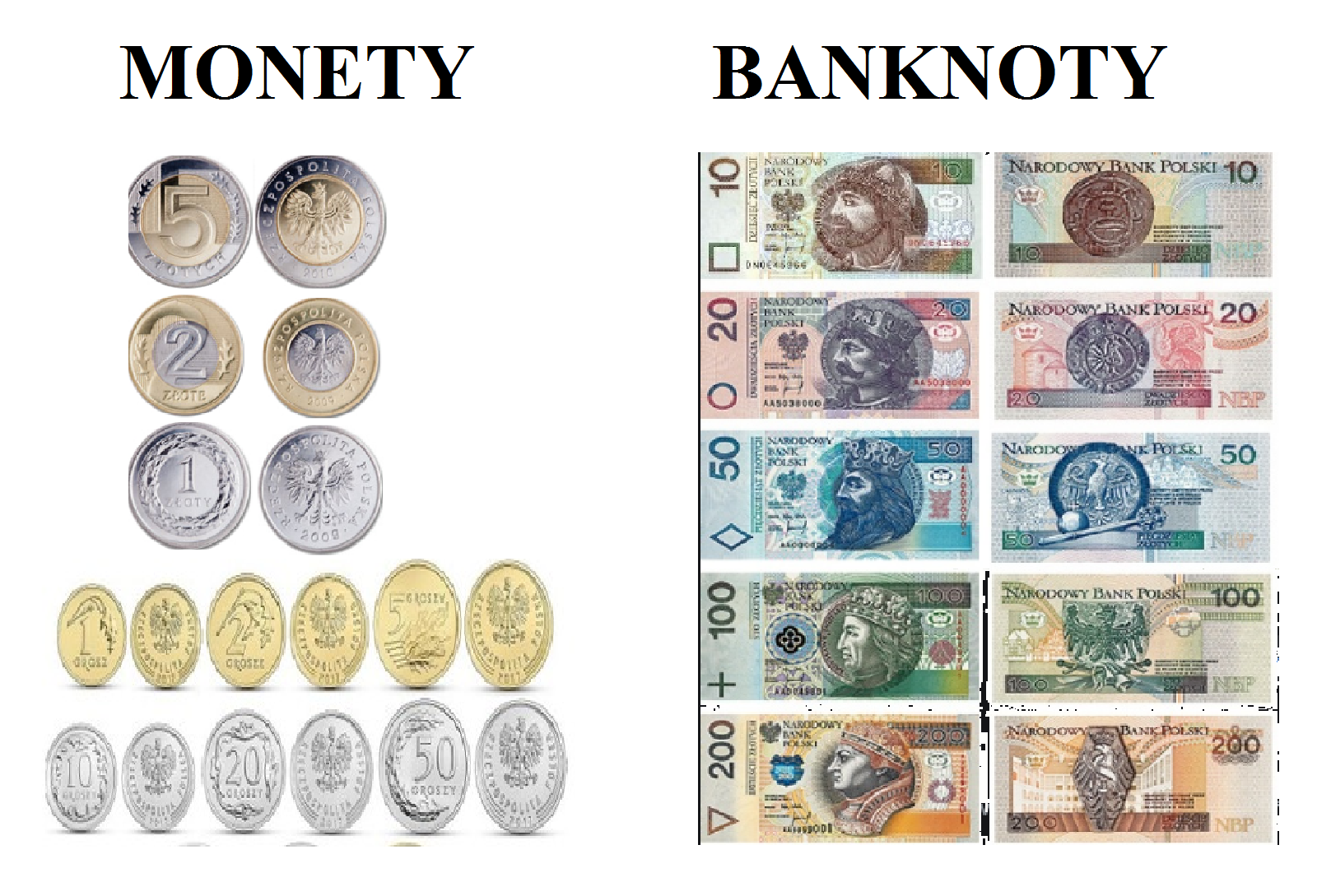 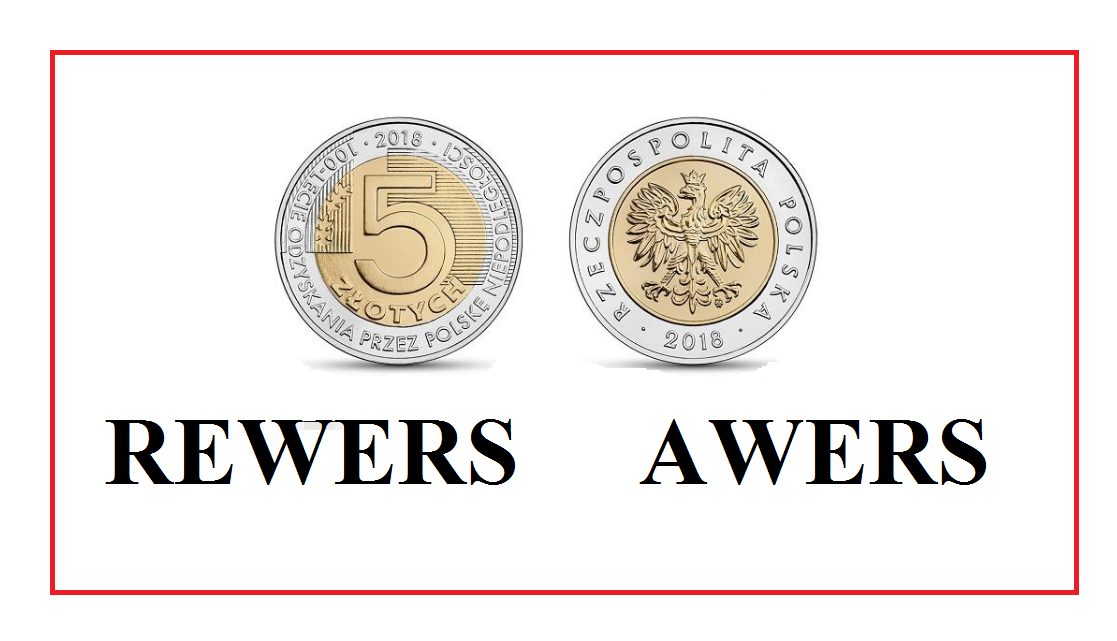 Odgadnij cenę i połącz przedmioty, który można kupić w sklepie, z jego ceną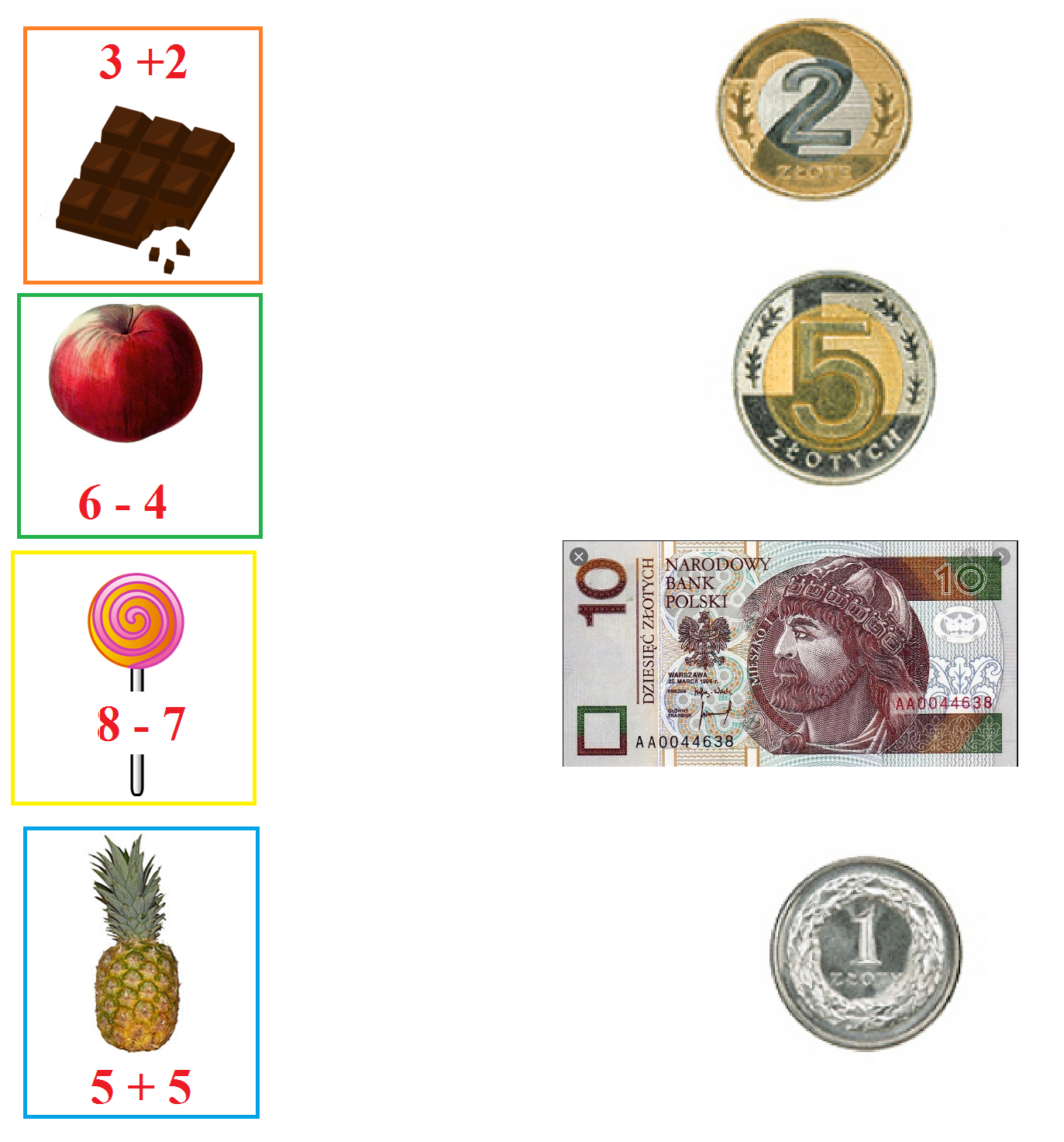 Mama ma w portfelu pieniądze o następujących nominałach.Policz jaka jest wartość wszystkich pieniędzy. Zapisz wynik.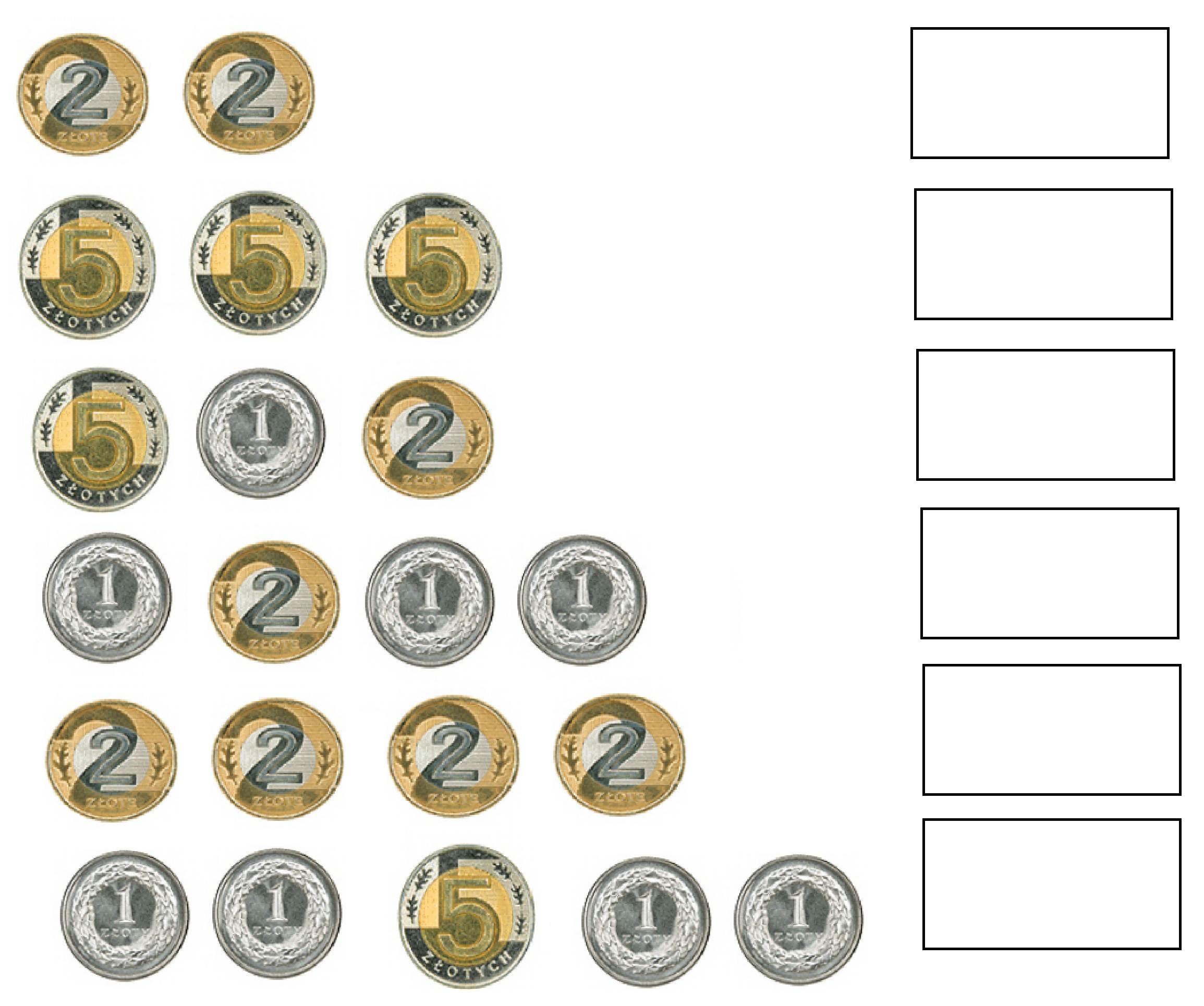 Porównaj w której skarbonce jest więcej pieniędzy. Wstaw odpowiedni znak więcej ( >) lub tyle samo (=)  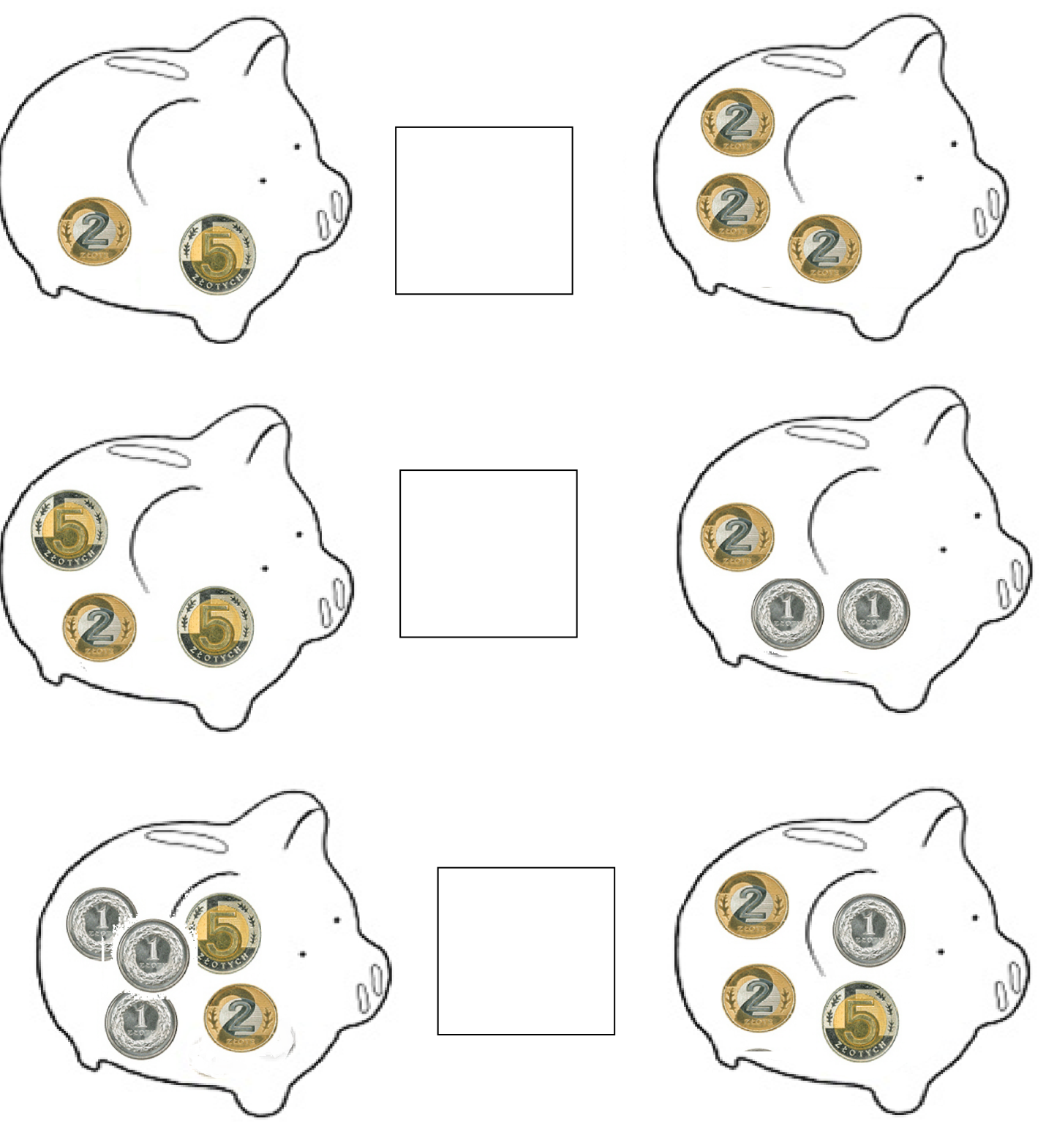 Gra  -  Skarbonka TVP ABC https://abc.tvp.pl/29290394/skarbonka-tvp-abc?fbclid=IwAR2PadmcOZkaVUB9IKkJdLFChwsVzGf9hOIydjpWSfr4vJ7EdMLqE3AUJAwBardzo ciekawy projekt gry. Uwaga dość długo się ładuje…